AMAÇ, KAPSAM VE DAYANAK, TANIMLAR AMAÇ:MADDE 1- (1) Program Değerlendirme Komisyonu, Namık Kemal Üniversitesi Tıp Fakültesi mezuniyet öncesi tıp eğitimi programını sürekli ve sistematik olarak değerlendirmek ve geliştirici önerilerde bulunmak amacıyla kurulmuştur.KAPSAM VE DAYANAK:MADDE 2- (1) Bu esaslar, 2547 sayılı Yüksek Öğretim Kanununun 17. Maddesinin Fakülte Kuruluna yüklediği ve 1. fıkrasına verdiği görevler arasında yer alan Fakültenin, eğitim - öğretim, bilimsel araştırma ve yayım faaliyetleri ve bu faaliyetlerle ilgili esasları, plan, program ve eğitim - öğretim takvimini kararlaştırmak görevine, 2547 sayılı Yüksek Öğretim Kanununun 18. Maddesinin Fakülte Yönetim Kuruluna yüklediği ve (b) fıkrasının 2’inci maddesine verdiği görevler arasında yer alan Fakültenin eğitim - öğretim, plan ve programları ile takvimin uygulanmasını sağlamak görevine ve 21.01.2018 tarih ve 30308 sayılı Resmî Gazete’de yayınlanarak yürürlüğe giren Tekirdağ Namık Kemal Üniversitesi Lisans Eğitim ve Öğretim Yönetmeliği’nin ilgili maddelerine dayanılarak hazırlanmıştır.TANIMLARMADDE 3- (1) Bu Yönergede geçen;Fakülte Kurulu: Tekirdağ Namık Kemal Üniversitesi Tıp Fakültesi Fakülte Kurulu’nu,Dekan: Tekirdağ Namık Kemal Üniversitesi Tıp Fakültesi Dekan’ını,Lisans Eğitim- Öğretim Komisyonunu: Tekirdağ Namık Kemal Üniversitesi Tıp Fakültesi Lisans Eğitim- Öğretim KomisyonunuProgram Değerlendirme Komisyonu: Tekirdağ Namık Kemal Üniversitesi Tıp Fakültesi Dekanlığı tarafından görevlendirilen bir komisyon olup, soruların değerlendirilmesinden, sınavla ilişkili istatistiksel analizlerinden sorumlu birimi ifade eder.PROGRAM DEĞERLENDİRME KOMİSYON İŞLEYİŞİ MADDE 4-a-Program değerlendirme komisyon üyeleri 21.01.2018 tarihli 30308 sayı numaralı Tekirdağ Namık Kemal Üniversitesi Tıp Fakültesi Lisans Eğitim ve Öğretim Yönetmeliğine uygun olarak görevlendirilmektedir.b-Program Değerlendirme Komisyonu, Lisans Eğitim- Öğretim Komisyonuna karşı sorumludur; Program Değerlendirme Komisyonu çalışmaları sonucu ortaya çıkan rapor ve öneriler Lisans Eğitim- Öğretim Komisyonunda değerlendirildikten sonra Tıp Fakültesi Dekan’lığına sunulur.PROGRAM DEĞERLENDİRME KOMİSYONU GÖREVLERİ MADDE 5-Tıp Fakültesi Dekan/Dekan Yardımcıları başkanlığında;Eğitim programının değerlendirilmesine uygun model, yöntem ve araçları tanımlamak ve gereğinde düzenlemek,Eğitim programını değerlendirmek için veri sağlamak ve verileri değerlendirmekEğitim programının işleyişinde gerekli düzenlemeleri ortaya koymak ve izlemekç. Eğitim programının Ulusal Çekirdek Eğitim Programı ve Türkiye’deki diğer ulusal düzenlemeler ve uluslararası gelişmelerle uyumunu düzenli olarak değerlendirmek için gerekli çalışmaları yapmakFakültemizin eğitim programının olumlu yönlerini sürdürmek, olumsuz yönlerini düzeltmek amaçlı görüşler ortaya koymaktır.YÜRÜRLÜK ve YÜRÜTME MADDE 6-Bu esaslar Fakülte Kurulu’nda kabul edildiği tarihten itibaren yürürlüğe girer.Fakülte Kurulu bu esaslarda gereken değişiklikleri yapma yetkisine sahiptir.Bu esaslar Tekirdağ Namık Kemal Üniversitesi Tıp Fakültesi Dekanı tarafından yürütülür.T.C.TEKİRDAĞ NAMIK KEMAL ÜNİVERSİTESİSENATO KARARIToplantı  Tarihi	I		Toplantı  Sayısı	Karar Sayısı 13/06/2018	1	54734532	/ 20 18/07		38Üniversitemiz Mevzuat Komisyonu Başkanlığının 12/06/2018 görüşüldü.tarih ve E.31692 sayılı yazısı"Tekirdağ Namık Kemal Üniversitesi Tıp Fakültesi Program Değerlendirme Komisyonu Yönergesi"nin Ek' te sunulduğu şekliyle kabul edilmesinin uygun olduğuna, mevcudun oybirliği ile karar  veri ldi.EK: Tekirdağ Nam ık Kemal Üniversitesi Tıp Fakültesi Program Değerlendirme Komisyonu Yönergesi (2 sayfa).Prof. Dr. M. thsan SOYSAL Rektör Yardımcısı(İMZA)Prof. Dr. Ahmet İSTANBULLUOĞLUZiraat Fakültesi Dekan V.(İMZA)Prof. Dr. İsmail YlLMAZFen Edebiyat Fakültesi Dekanı (Uhdesinde)(İMZA)Prof. Dr. Gürsel DiNÇ Veteriner Fakültesi Dekan V.(İMZA)Prof. Dr. Serdar Osman YILMAZ Çorlu Mühendislik Fak. Senatörü(KATILMADI)Prof. Dr. Alpay HEKİMLERİkti sa di ve İdari Bilimler Fak. Senatörü(KATILMADI)Prof. Dr. Osman ŞİMŞEK Rektör(İMZA)Prof. Dr. Şefik KURULTAY Rektör Yardımcısı(İMZA)Prof. Dr. Lokman Hakan TECER Çorlu Mühendislik Fakültesi Dekan V.(İMZA)Prof. Dr. Ensar  NİŞANCI İktisadi ve İdari Bilimler Fak. Dekan V.(İMZA)Prof. Dr. Osman ŞİMŞEK İlahiyat Fakültesi Dekanı (Uhdesinde)(İMZA)Prof. Dr. H. Ersin ŞAMLl Ziraat Fakültesi Senatörü (İMZA)Prof. Dr. Mahmut ERGÜT Fen Edebiyat Fakültesi Senatörü(İMZA)Prof. Dr. İsmail YILMAZ Rektör Yardımcısı(İMZA)Prof. Dr. Burhan TURGUT Tıp Fakültesi Dekan V.(İMZA)Prof. Dr. Aslı KORKUT Güzel San. Tas. ve Mim. Fak. Dekan V.(İMZA)Prof. Dr. Osman ŞİMŞEK Hukuk Fakültesi Dekanı (Uhdesinde)(İMZA)Prof. Dr. Makbule Cavidan ARARTıp Fakültesi Senatörü(İMZA)Prof. Dr. Murat ÖZYAVUZ Güzel San. Tas. ve Mim. Fak. Senatörü(İMZA)Prof. Dr. Servet KILIÇ Veteriner Fakültesi Senatörü(İMZA)Prof. Dr. Bülent EKER ,İlahiyat Fakültesi Senattl;ü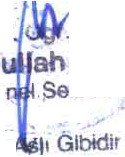 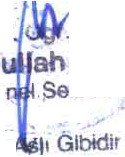 (KATILMADI),.'. .ı. t' Sra,ğ. ı.,,	·\,,Prof. Dr. Nilda TURGUT ilimleri Enst!tüsü Müdür V.(iMZA)Doç. Dr. Emrah İs mail ÇEVİK Sosyal Bilimleri Enstitüsü Müdürü(İMZA)Doç. Dr. İlker ÖZMUTLUBeden Eğitimi ve Spor YO Müdürü(İMZA)Öğr. Gör. Gürkan MUTL U Çorlu MYO Müdür V.(İMZA)Dr. Öğr. Üyesi Gökmen KANTAR Sosyal Bilimler MYO Müdürü(İMZA)Doç. Dr. Uğur AKYOL Saray MYO Müdürü(KATILMADI)Prof. Dr. Fatih KO1'l'UKCU1Fen Bilimleri Enstitüs   ü Müd4Pi_i.(KATILMADI)    Abdı.	GeıÖğr. Gör. Hüseyin KURT Yabancı Di ller Yüksekokulu Müdür•(İMZA)Prof. Dr. Mustafa MİR.İK Hayrabol u MYO Müdürü (İMZA)Prof. Dr. Can Burak ŞİŞMAN Çerkezköy MYO Müdürü(KATILMADI)Prof. Dr. Ömer ÖKSÜZ Muratlı MYO Müdürü(İMZA);    -	Doç.  Dr.  Tülin YILDlZ_ . u	ı	,     Sağlık  Yüksekokulu Müdürü:ah.Y	A .	(İMZA)Sekre113f VProf. Dr. Bilal BİLGİN Teknik Bilimler MYO Müdürü(İMZA)Doç. Dr. Kadir ERTÜRK Malkara MYO Müdürü(İMZA)Dr. Öğr. Üyesi Veli SIRIM Marmara Ereğlisi MYO Müdürü(İMZA)Doç. Dr. Murat BEYAZYÜZ Sağlık Hizmetleri MYO Müdürü(İMZA)Dr. Ôğr. Üyesi Recep SIRALI Şarköy MYO Müdürü(İMZA)Dr. Öğr. Üyesi Arda GÖKSU  Türk Müziği Devlet Kons. Müdürü (İMZA)Dr. Öğr. Üyesi Abdullah YİNANÇ		İbrahim ALTIN Genel Sekreter V. - Raportör	Öğrenci Konseyi Başkanı(İMZA)	(KATILMADI)